THINK AND READ  Let’s Play SoccerJamar and Larkin were getting ready to meet their coach for the first time. The coach was going to help them learn to play soccer. When the boys arrived at practice, their coach had a giant bag of balls. There were at least 20 balls in the bag! The coach asked Jamar to take 10 of the soccer balls over to the field. But Jamar could only carry 7 soccer balls in his soccer bag. Jamar yelled for help, “Hey Larkin, come and help me carry the balls.” The two kids took the balls out to the field. How many balls did Larkin need to carry to make sure the coach had 10? In the box below draw a picture and add a number sentence to show how Larkin and Jamar solved the problem. 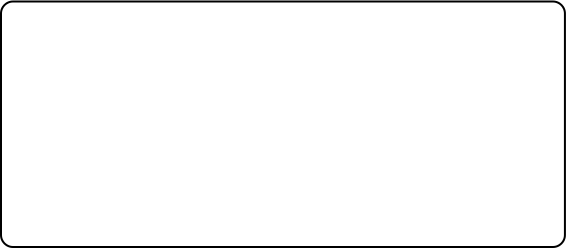 